Before 25 May 2018Period 26 May 2018 to 25 July 2018NotesRefItemCompleted     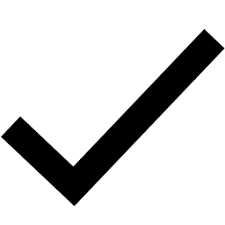 A.1Data Protection Policy (updated for GDPR)Approved by the Governors and loaded to school websiteA.2Privacy Notice (Pupils)Approved by the Governors and loaded to school websiteA.3Privacy Notice (Staff)Approved by the Governors and issued to staff with evidence that have read on fileA.4Communication to ParentsText to Parents/Guardians regarding GDPR and the fact updated policy and privacy notice on the websiteA.5TrainingVideo show to Governors and Staff. A.6Information Asset RegisterCompleted for the school listing computer systems and paper records as well as information sent out/received from the schoolA.7GovernanceClerk of Governors has minuted 1 to 6 aboveRefItemCompleted     B.1Data Protection Officer (DPO)Evaluate and agree best option for designated DPO to be in place for 1 September 2018 (e.g. LA, Turn It On, MAT). Get Governor approval and put contact details on DPA policy.B.2ICT Security PolicyReview ICT Policy and update as helpful.  Check plan in place for encrypting laptops, passwords in place and policy re memory sticksB.3Notice Boards and Filing CabinetsCheck no personal information in public areas and also that paper records secureB.4Supplier compliance (where personal data processed)Get confirmation that suppliers and software processing personal data GDPR compliant B.5Data Protection Impact Assessments (DPIAs)A DPIA form has been filled in for key items flagged on Information Asset Register B.6Annual Checklist (incl. Retention Periods) for Safe Destruction of dataAgree a checklist that can be used on an annual basis staff member (e.g. SBM) to each year review information and safely destroy as appropriate. Signed off annually by the HeadteacherB.7Pupil Admissions and Parent/Pupil Information Forms for 18/19 – process & formsReview and update form(s) so as consent for non-standard activities (e.g. website photos, PTA fundraising activities)B.8Staff Joiners and Leavers – process and formsReview and update starter and leaving forms.  Include data protection training (e.g. video) as part of induction checklist and signing to say have read ICT Security Policy.B.9WebsiteReview and ensure any photos & personal information have consent in place or amendB.9Planning for 18/19 Annual review of data to ensure old records destroyed in line with data retention periods – Signed off by HeadAnnual review of Information Asset Register and DPIAs (similar to annual review of COSSH folder) – Signed off by HeadAnnual Report to Governors – on (i) and (ii) above. Ensure Clerk has it on schedule